Symptoms of Coronavirus (COVID-19)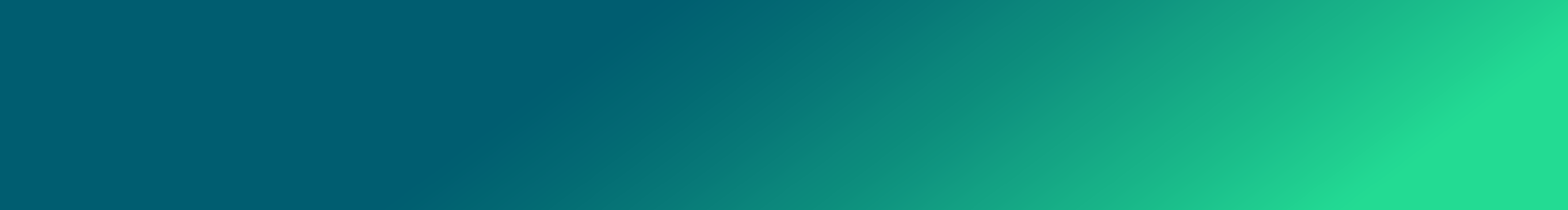 Know the symptoms of COVID-19, which can include the following:Cough, shortness of breath or dificulty breathing	Fever or chills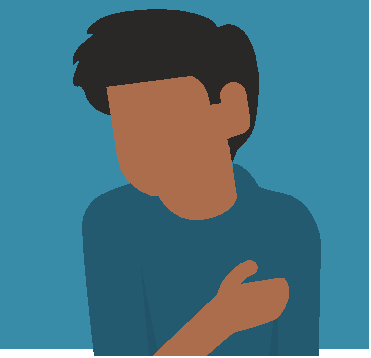 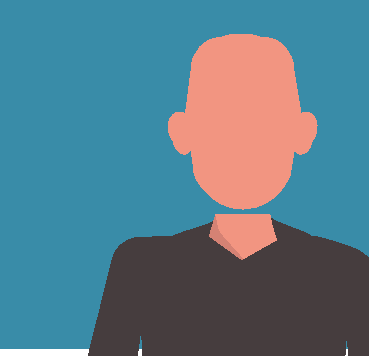 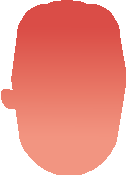 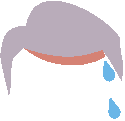 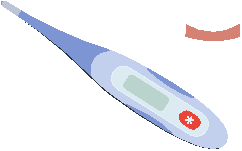 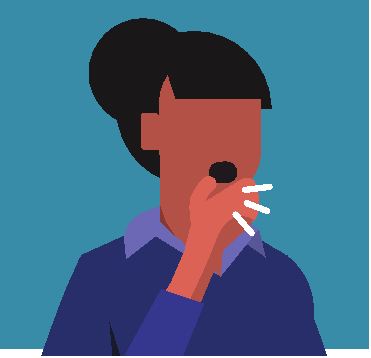 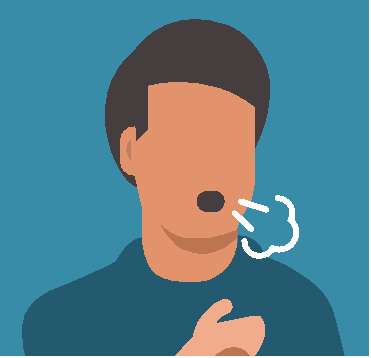 Muscle or body aches	Vomiting or diarrhea	 New loss of taste or smell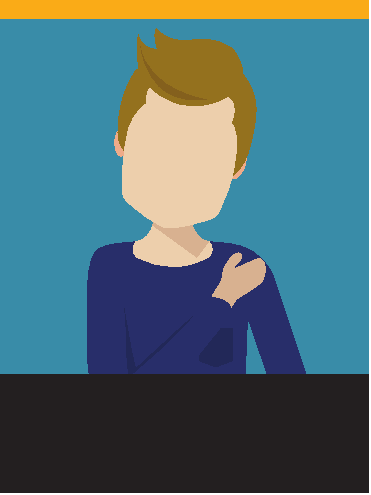 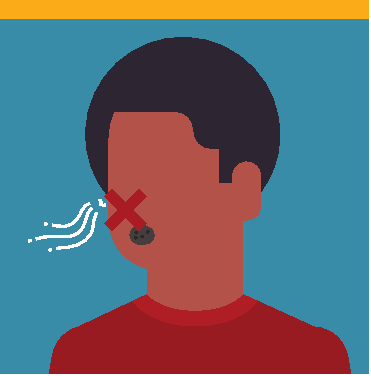 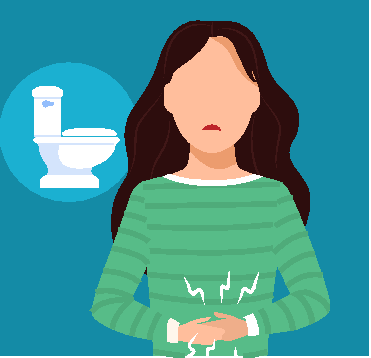 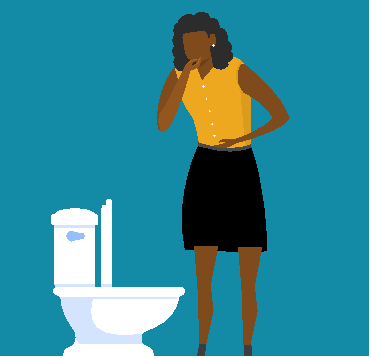 Symptoms can range from mild to severe illness, and appear 2-14 days after you are exposed to the virus that causes COVID-19.This list is not all possible symptoms. Please call your healthcare provider for any other symptoms that are severe or concerning to you.cdc.gov/coronavirus 316475-A 07/21/2020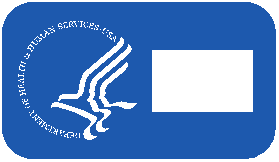 Seek medical care immediately if someone has emergency warning signs of COVID-19.•	Trouble breathing	•	Inability to wake or •	Persistent pain or pressure                          stay awakein the chest	•	Bluish lips or face•	New confusion